Reading Ammeters and VoltmetersWatch for:	Which terminal scale you are hooked up to?		5 A??		300 V??Ammeters read __________________________________ in ___________ or ___________for calculation purposes you must convert to ____________Voltmeters read __________________________________ in ______________________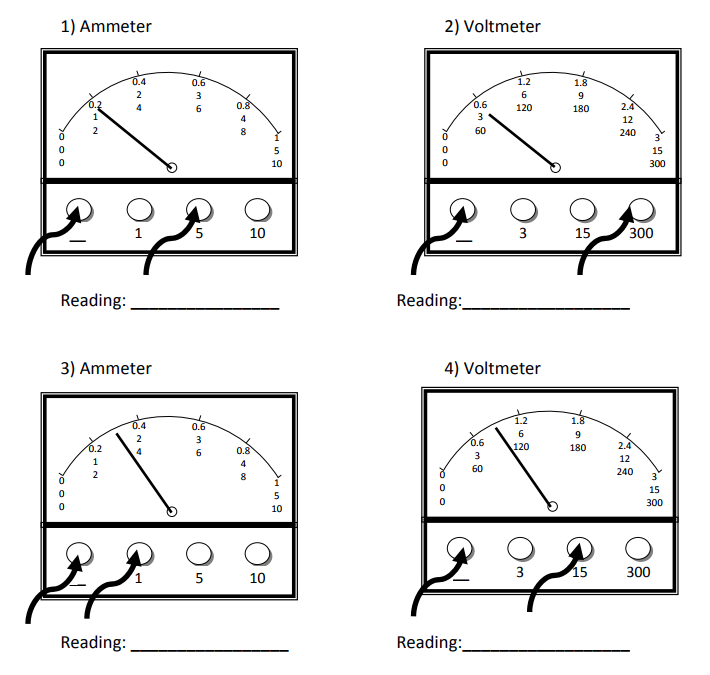 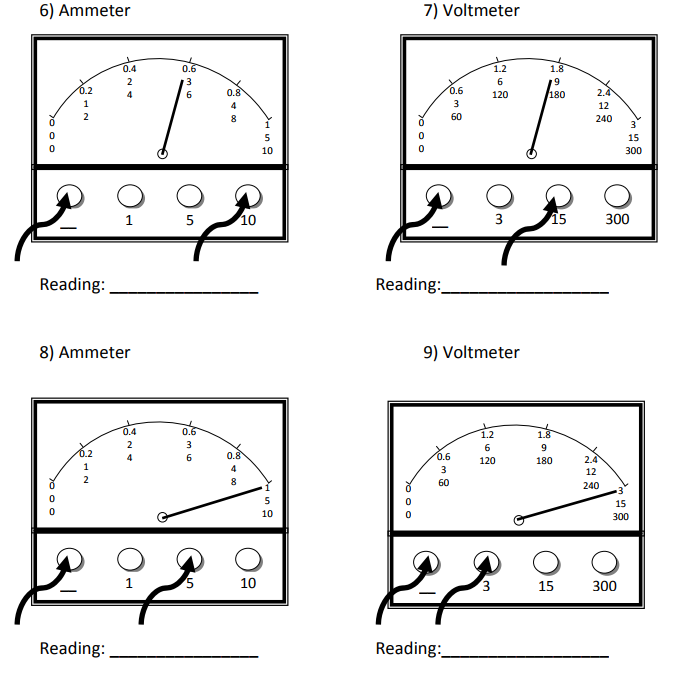 